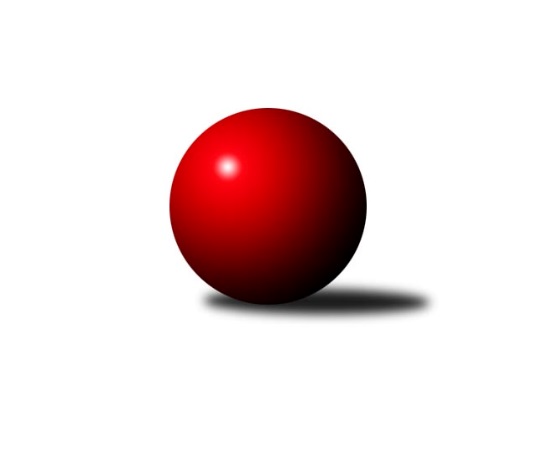 Č.17Ročník 2014/2015	21.2.2015Nejlepšího výkonu v tomto kole: 3543 dosáhlo družstvo: TJ Loko České Velenice2.KLM A 2014/2015Výsledky 17. kolaSouhrnný přehled výsledků:SKK Bohušovice	- TJ Sokol Benešov 	8:0	3305:3132	16.5:7.5	21.2.KK Konstruktiva Praha 	- KK SDS Sadská	3:5	3333:3350	11.0:13.0	21.2.TJ Loko České Velenice	- KK Lokomotiva Tábor	7:1	3543:3419	16.5:7.5	21.2.SKK Hořice	- SKK Jičín	2:6	3440:3461	12.0:12.0	21.2.TJ Sokol Duchcov	- KK Hvězda Trnovany	4:4	3321:3280	12.0:12.0	21.2.Náchod - TJ Červený Kostelec  	- SKK Rokycany B	6:2	3376:3363	13.0:11.0	21.2.Tabulka družstev:	1.	SKK Jičín	17	14	0	3	88.0 : 48.0 	226.0 : 182.0 	 3399	28	2.	KK SDS Sadská	17	11	2	4	82.5 : 53.5 	207.5 : 200.5 	 3399	24	3.	SKK Rokycany B	17	11	0	6	81.5 : 54.5 	216.0 : 192.0 	 3315	22	4.	KK Lokomotiva Tábor	17	11	0	6	80.0 : 56.0 	216.0 : 192.0 	 3358	22	5.	KK Hvězda Trnovany	17	10	1	6	81.0 : 55.0 	228.0 : 180.0 	 3383	21	6.	SKK Bohušovice	17	9	0	8	70.5 : 65.5 	210.0 : 198.0 	 3305	18	7.	SKK Hořice	17	9	0	8	68.5 : 67.5 	207.5 : 200.5 	 3339	18	8.	TJ Loko České Velenice	17	7	1	9	69.0 : 67.0 	215.0 : 193.0 	 3341	15	9.	TJ Sokol Duchcov	17	7	1	9	61.5 : 74.5 	204.5 : 203.5 	 3316	15	10.	KK Konstruktiva Praha	17	5	0	12	50.0 : 86.0 	176.0 : 232.0 	 3273	10	11.	Náchod - TJ Červený Kostelec	17	4	0	13	53.5 : 82.5 	189.5 : 218.5 	 3261	8	12.	TJ Sokol Benešov	17	1	1	15	30.0 : 106.0 	152.0 : 256.0 	 3187	3Podrobné výsledky kola:	 SKK Bohušovice	3305	8:0	3132	TJ Sokol Benešov 	Lukáš Dařílek	145 	 118 	 138 	149	550 	 3:1 	 515 	 152	107 	 131	125	Ivan Januš	Milan Perníček	133 	 129 	 136 	160	558 	 4:0 	 500 	 124	126 	 130	120	Petr Červ	Miroslav Šnejdar ml.	154 	 142 	 138 	139	573 	 2:2 	 558 	 115	130 	 157	156	Dušan Dvořák	Martin Perníček	135 	 121 	 133 	146	535 	 3:1 	 514 	 118	118 	 139	139	Marek Červ *1	Jiří Semerád	139 	 151 	 123 	148	561 	 2.5:1.5 	 518 	 122	151 	 127	118	Miroslav Šostý	Tomáš Svoboda	110 	 138 	 133 	147	528 	 2:2 	 527 	 140	131 	 147	109	Filip Janušrozhodčí: střídání: *1 od 61. hodu Lukáš KočíNejlepší výkon utkání: 573 - Miroslav Šnejdar ml.	 KK Konstruktiva Praha 	3333	3:5	3350	KK SDS Sadská	Pavel Kohlíček	145 	 125 	 142 	148	560 	 3:1 	 548 	 139	137 	 133	139	Tomáš Bek	Zdeněk Zahrádka	135 	 143 	 140 	156	574 	 2:2 	 576 	 148	137 	 141	150	Aleš Košnar	Pavel Vymazal	133 	 110 	 132 	154	529 	 2:2 	 516 	 135	123 	 121	137	Martin Schejbal *1	Jaroslav st. Pleticha st.	139 	 127 	 150 	135	551 	 2:2 	 531 	 143	148 	 120	120	Antonín Svoboda	Jaroslav ml. Pleticha ml.	153 	 129 	 145 	149	576 	 1:3 	 613 	 163	166 	 146	138	Václav Schejbal	Petr Tepličanec	131 	 124 	 144 	144	543 	 1:3 	 566 	 146	140 	 127	153	Petr Miláčekrozhodčí: střídání: *1 od 64. hodu Jan Renka st.Nejlepší výkon utkání: 613 - Václav Schejbal	 TJ Loko České Velenice	3543	7:1	3419	KK Lokomotiva Tábor	Tomáš Maroušek	151 	 159 	 149 	140	599 	 2.5:1.5 	 571 	 151	160 	 126	134	Karel Smažík	Ladislav Chmel	160 	 154 	 143 	137	594 	 4:0 	 521 	 116	130 	 141	134	Borek Jelínek *1	Miroslav Kotrč	141 	 150 	 139 	145	575 	 3:1 	 547 	 140	142 	 140	125	Petr Bystřický	Zbyněk Dvořák	125 	 148 	 136 	141	550 	 1:3 	 605 	 148	141 	 157	159	Jaroslav Mihál	Ondřej Touš	159 	 144 	 141 	159	603 	 3:1 	 596 	 156	150 	 133	157	Ladislav Takáč	Zdeněk ml. Dvořák	158 	 145 	 151 	168	622 	 3:1 	 579 	 149	156 	 131	143	David Kášekrozhodčí: střídání: *1 od 31. hodu Petr ChvalNejlepší výkon utkání: 622 - Zdeněk ml. Dvořák	 SKK Hořice	3440	2:6	3461	SKK Jičín	Dominik Ruml	152 	 130 	 125 	152	559 	 1:3 	 604 	 166	155 	 152	131	Jan Bína	Jaromír Šklíba	139 	 144 	 163 	159	605 	 3:1 	 579 	 138	149 	 151	141	Jiří Drábek	Vojtěch Tulka	134 	 160 	 135 	134	563 	 1:3 	 591 	 179	126 	 143	143	Ladislav Beránek	Zdeněk Měkota	124 	 143 	 149 	135	551 	 2:2 	 569 	 146	157 	 138	128	Pavel Kaan	Radek Košťál	159 	 132 	 157 	128	576 	 3:1 	 526 	 132	123 	 128	143	Lukáš Vik *1	Martin Hažva	139 	 165 	 156 	126	586 	 2:2 	 592 	 147	125 	 151	169	Jaroslav Soukuprozhodčí: střídání: *1 od 69. hodu Josef VejvaraNejlepší výkon utkání: 605 - Jaromír Šklíba	 TJ Sokol Duchcov	3321	4:4	3280	KK Hvězda Trnovany	František Kopecký	137 	 140 	 133 	142	552 	 1:3 	 568 	 134	141 	 138	155	Zdeněk Kandl	Pavel Šporer	128 	 150 	 130 	124	532 	 2:2 	 534 	 162	123 	 116	133	Jiří Zemánek	Dalibor Dařílek	131 	 135 	 147 	111	524 	 2:2 	 545 	 154	133 	 138	120	Milan Stránský	Jiří Semelka	155 	 153 	 130 	131	569 	 1:3 	 590 	 144	155 	 141	150	Josef Šálek	Josef Pecha	145 	 158 	 133 	124	560 	 3:1 	 515 	 134	121 	 129	131	Pavel Jedlička	Jakub Dařílek	136 	 163 	 129 	156	584 	 3:1 	 528 	 148	140 	 124	116	Roman Voráčekrozhodčí: Nejlepší výkon utkání: 590 - Josef Šálek	 Náchod - TJ Červený Kostelec  	3376	6:2	3363	SKK Rokycany B	Tomáš Jirout *1	145 	 154 	 127 	133	559 	 0:4 	 599 	 151	158 	 137	153	Michal Wohlmuth	Miloš Hofman	140 	 142 	 135 	166	583 	 3.5:0.5 	 548 	 139	137 	 135	137	Martin Maršálek	Miloš Voleský	120 	 154 	 148 	141	563 	 1:3 	 617 	 150	173 	 138	156	Jan Holšan	Aleš Tichý	135 	 137 	 147 	143	562 	 2.5:1.5 	 542 	 135	149 	 119	139	Václav Fűrst	Jan Adamů	138 	 142 	 147 	150	577 	 4:0 	 526 	 125	141 	 128	132	Petr Fara	Daniel Balcar	143 	 130 	 124 	135	532 	 2:2 	 531 	 131	115 	 131	154	Martin Prokůpekrozhodčí: střídání: *1 od 5. hodu Tomáš AdamůNejlepší výkon utkání: 617 - Jan HolšanPořadí jednotlivců:	jméno hráče	družstvo	celkem	plné	dorážka	chyby	poměr kuž.	Maximum	1.	Zdeněk Ransdorf 	TJ Sokol Duchcov	601.32	387.4	213.9	1.0	7/9	(646)	2.	Jan Bína 	SKK Jičín	591.41	378.4	213.0	1.7	10/10	(642)	3.	Josef Šálek 	KK Hvězda Trnovany	579.94	375.5	204.4	2.0	10/10	(617)	4.	Martin Schejbal 	KK SDS Sadská	579.65	372.8	206.9	2.6	9/10	(636)	5.	Jiří Zemánek 	KK Hvězda Trnovany	577.16	375.5	201.6	1.3	10/10	(620)	6.	Tomáš Bek 	KK SDS Sadská	574.54	374.1	200.4	1.2	10/10	(613)	7.	Aleš Košnar 	KK SDS Sadská	574.31	375.2	199.1	1.9	9/10	(618)	8.	Zdeněk ml. Dvořák 	TJ Loko České Velenice	574.06	370.0	204.1	2.2	9/9	(622)	9.	Michal Koubek 	KK Hvězda Trnovany	572.78	370.0	202.8	2.5	9/10	(603)	10.	Martin Hažva 	SKK Hořice	572.58	376.3	196.3	3.6	8/9	(609)	11.	Jaromír Šklíba 	SKK Hořice	571.85	382.3	189.5	2.5	9/9	(643)	12.	Milan Perníček 	SKK Bohušovice	571.60	369.9	201.7	2.2	7/9	(606)	13.	Ladislav Takáč 	KK Lokomotiva Tábor	570.60	368.0	202.6	2.8	10/10	(631)	14.	Jiří Semerád 	SKK Bohušovice	570.56	370.3	200.2	2.6	9/9	(599)	15.	Jaroslav Soukup 	SKK Jičín	569.60	370.0	199.6	2.6	9/10	(618)	16.	Pavel Kaan 	SKK Jičín	569.59	376.5	193.1	2.8	9/10	(625)	17.	Michal Wohlmuth 	SKK Rokycany B	566.88	369.6	197.3	3.0	10/10	(613)	18.	Jaroslav Mihál 	KK Lokomotiva Tábor	566.56	374.3	192.3	2.8	9/10	(626)	19.	Ondřej Touš 	TJ Loko České Velenice	565.85	373.2	192.6	3.5	8/9	(621)	20.	Miroslav Šnejdar  ml.	SKK Bohušovice	565.75	375.9	189.9	2.5	9/9	(619)	21.	Roman Voráček 	KK Hvězda Trnovany	565.32	370.4	194.9	3.5	7/10	(605)	22.	Václav Fűrst 	SKK Rokycany B	565.07	371.3	193.8	2.8	9/10	(619)	23.	Lukáš Kočí 	TJ Sokol Benešov 	564.91	370.7	194.2	2.0	7/10	(591)	24.	Radek Kroupa 	SKK Hořice	564.84	367.4	197.4	1.2	8/9	(610)	25.	David Kášek 	KK Lokomotiva Tábor	564.65	374.3	190.4	2.5	10/10	(638)	26.	Petr Chval 	KK Lokomotiva Tábor	563.79	367.2	196.6	3.5	8/10	(614)	27.	Jakub Dařílek 	TJ Sokol Duchcov	563.19	369.5	193.7	3.4	8/9	(610)	28.	Lukáš Vik 	SKK Jičín	562.64	375.1	187.5	2.8	9/10	(618)	29.	Jiří Drábek 	SKK Jičín	560.78	372.5	188.3	2.3	10/10	(639)	30.	Václav Pešek 	KK SDS Sadská	560.43	373.9	186.6	4.3	9/10	(599)	31.	Radek Košťál 	SKK Hořice	559.92	363.4	196.5	3.4	8/9	(619)	32.	Milan Stránský 	KK Hvězda Trnovany	559.90	368.0	191.9	2.1	10/10	(594)	33.	Bronislav Černuška 	TJ Loko České Velenice	557.98	370.1	187.9	3.1	8/9	(602)	34.	Karel Smažík 	KK Lokomotiva Tábor	557.57	369.3	188.3	3.4	9/10	(612)	35.	Antonín Svoboda 	KK SDS Sadská	557.50	368.6	188.9	4.3	7/10	(593)	36.	Jan Adamů 	Náchod - TJ Červený Kostelec  	556.03	377.7	178.4	5.0	6/9	(649)	37.	Jaroslav ml. Pleticha  ml.	KK Konstruktiva Praha 	555.94	369.9	186.1	3.8	8/9	(604)	38.	Zdeněk Zahrádka 	KK Konstruktiva Praha 	555.60	365.3	190.3	3.9	9/9	(625)	39.	Petr Tepličanec 	KK Konstruktiva Praha 	555.56	363.0	192.6	1.8	8/9	(589)	40.	Ladislav Chmel 	TJ Loko České Velenice	555.21	363.9	191.3	2.8	7/9	(608)	41.	Vojtěch Tulka 	SKK Hořice	554.51	367.5	187.0	3.7	9/9	(609)	42.	Zbyněk Dvořák 	TJ Loko České Velenice	551.75	370.6	181.2	4.2	9/9	(587)	43.	Aleš Tichý 	Náchod - TJ Červený Kostelec  	550.71	368.8	181.9	5.0	8/9	(591)	44.	Daniel Balcar 	Náchod - TJ Červený Kostelec  	548.21	372.6	175.6	4.4	9/9	(604)	45.	Zdeněk Kandl 	KK Hvězda Trnovany	547.89	364.3	183.6	4.6	7/10	(578)	46.	František Dobiáš 	TJ Sokol Duchcov	547.41	361.4	186.1	3.3	8/9	(582)	47.	Tomáš Maroušek 	TJ Loko České Velenice	546.89	368.4	178.5	4.7	7/9	(603)	48.	Pavel Kohlíček 	KK Konstruktiva Praha 	546.49	365.1	181.4	3.7	7/9	(607)	49.	Josef Pecha 	TJ Sokol Duchcov	546.42	361.6	184.8	3.3	9/9	(616)	50.	Tomáš Adamů 	Náchod - TJ Červený Kostelec  	545.63	364.6	181.1	4.5	6/9	(606)	51.	Martin Prokůpek 	SKK Rokycany B	545.21	364.1	181.1	4.6	9/10	(598)	52.	Václav Posejpal 	KK Konstruktiva Praha 	542.89	367.7	175.2	4.4	9/9	(584)	53.	Pavel Šporer 	TJ Sokol Duchcov	542.78	358.7	184.1	2.1	6/9	(596)	54.	Tomáš Majer 	Náchod - TJ Červený Kostelec  	542.63	361.3	181.3	4.1	8/9	(591)	55.	Petr Miláček 	KK SDS Sadská	542.61	363.3	179.3	4.8	7/10	(590)	56.	Petr Fara 	SKK Rokycany B	540.67	364.5	176.1	4.9	8/10	(567)	57.	Jiří Semelka 	TJ Sokol Duchcov	540.64	369.6	171.1	6.0	9/9	(605)	58.	Tomáš Svoboda 	SKK Bohušovice	540.25	366.3	173.9	6.1	6/9	(571)	59.	Zdeněk Enžl 	SKK Rokycany B	539.06	355.5	183.6	3.2	9/10	(586)	60.	Lukáš Dařílek 	SKK Bohušovice	531.39	362.8	168.6	5.6	9/9	(571)	61.	Martin Perníček 	SKK Bohušovice	530.57	359.7	170.8	6.4	7/9	(566)	62.	Ivan Januš 	TJ Sokol Benešov 	529.83	361.1	168.8	5.8	9/10	(586)	63.	Martin Maršálek 	SKK Rokycany B	528.54	362.9	165.6	6.1	7/10	(579)	64.	Dušan Dvořák 	TJ Sokol Benešov 	523.73	364.9	158.8	7.5	9/10	(560)	65.	Filip Januš 	TJ Sokol Benešov 	523.29	351.0	172.3	6.9	7/10	(545)	66.	Jaroslav st. Pleticha  st.	KK Konstruktiva Praha 	521.56	357.5	164.0	7.1	7/9	(568)		Václav Schejbal 	KK SDS Sadská	589.33	374.3	215.0	0.3	3/10	(613)		Ladislav Beránek 	SKK Jičín	580.67	385.0	195.7	0.3	3/10	(604)		Martin Fűrst 	SKK Rokycany B	578.81	384.7	194.1	2.4	6/10	(617)		Karel Valeš 	TJ Sokol Duchcov	573.00	382.3	190.8	4.0	2/9	(587)		Jan Renka  st.	KK SDS Sadská	571.39	375.4	196.0	1.9	6/10	(623)		Roman Bureš 	SKK Jičín	571.00	388.0	183.0	5.0	2/10	(572)		Jiří Franěk 	TJ Sokol Benešov 	570.00	377.0	193.0	1.0	1/10	(570)		Roman Filip 	SKK Bohušovice	564.50	362.0	202.5	1.5	2/9	(600)		Jan Holšan 	SKK Rokycany B	564.00	377.0	187.0	4.0	3/10	(617)		Tomáš Jirout 	Náchod - TJ Červený Kostelec  	563.00	375.1	187.9	2.8	4/9	(599)		Miroslav Kotrč 	TJ Loko České Velenice	562.96	372.5	190.4	3.9	4/9	(605)		Josef Vejvara 	SKK Jičín	560.29	370.7	189.5	2.3	5/10	(597)		Jaroslav Chvojka 	SKK Bohušovice	559.50	359.0	200.5	4.5	2/9	(583)		Miroslav Kašpar 	KK Lokomotiva Tábor	555.00	368.0	187.0	3.0	2/10	(578)		Stanislav Vesecký 	KK Konstruktiva Praha 	554.00	357.0	197.0	6.5	1/9	(567)		Pavel Vymazal 	KK Konstruktiva Praha 	551.55	365.6	186.0	3.0	4/9	(572)		Václav Šmída 	SKK Hořice	551.00	370.0	181.0	3.0	1/9	(551)		Borek Jelínek 	KK Lokomotiva Tábor	550.14	367.4	182.8	4.1	6/10	(588)		Petr Bystřický 	KK Lokomotiva Tábor	549.47	366.0	183.5	4.4	6/10	(585)		Jan Barchánek 	KK Konstruktiva Praha 	549.00	368.0	181.0	4.0	1/9	(549)		Miloš Hofman 	Náchod - TJ Červený Kostelec  	547.40	374.7	172.7	4.2	4/9	(583)		Zdeněk Měkota 	SKK Hořice	546.00	355.5	190.5	2.5	2/9	(551)		Vladimír Matějka 	TJ Sokol Benešov 	542.17	353.0	189.2	2.0	2/10	(561)		Miloš Voleský 	Náchod - TJ Červený Kostelec  	541.47	375.8	165.7	7.9	5/9	(589)		Dominik Ruml 	SKK Hořice	541.31	366.7	174.6	4.0	5/9	(574)		Jiří Kočí 	TJ Sokol Benešov 	540.83	365.5	175.3	5.3	4/10	(562)		Pavel Jedlička 	KK Hvězda Trnovany	539.67	364.7	175.0	6.3	3/10	(574)		Luboš Brabec 	TJ Sokol Benešov 	538.00	360.0	178.0	7.5	2/10	(558)		Dalibor Dařílek 	TJ Sokol Duchcov	538.00	371.3	166.7	9.0	3/9	(562)		Miroslav Šostý 	TJ Sokol Benešov 	535.70	361.5	174.2	6.0	5/10	(574)		Josef Pauch 	SKK Rokycany B	535.00	348.0	187.0	3.0	1/10	(535)		František Kopecký 	TJ Sokol Duchcov	533.00	369.3	163.8	4.3	1/9	(552)		Jaroslav Franěk 	TJ Sokol Benešov 	531.14	358.6	172.6	3.6	6/10	(593)		František Kráčmar 	SKK Hořice	530.00	363.3	166.7	7.2	3/9	(555)		Libor Bureš 	SKK Rokycany B	528.00	356.0	172.0	4.0	1/10	(528)		Karel Hašek 	TJ Sokol Benešov 	526.00	350.0	176.0	7.0	1/10	(526)		Radek Kandl 	KK Hvězda Trnovany	525.89	363.2	162.7	7.0	3/10	(550)		Petr Linhart 	Náchod - TJ Červený Kostelec  	525.00	357.0	168.0	6.0	1/9	(525)		Petr Červ 	TJ Sokol Benešov 	524.95	363.3	161.7	6.7	5/10	(567)		Václav Martínek 	TJ Sokol Duchcov	522.50	363.5	159.0	5.5	2/9	(539)		Martin Bartoníček 	SKK Hořice	516.00	348.0	168.0	3.0	1/9	(516)		Karel Palát 	TJ Sokol Benešov 	514.67	354.3	160.3	11.3	3/10	(559)		Jaromír Hnát 	SKK Bohušovice	514.30	351.7	162.6	5.8	5/9	(572)		Roman Osovský 	TJ Loko České Velenice	512.00	366.0	146.0	9.0	1/9	(512)		Marek Červ 	TJ Sokol Benešov 	501.33	352.3	149.0	11.7	3/10	(529)		Miroslav Hilzensaurer 	TJ Sokol Duchcov	486.67	343.3	143.3	10.3	3/9	(537)Sportovně technické informace:Starty náhradníků:registrační číslo	jméno a příjmení 	datum startu 	družstvo	číslo startu
Hráči dopsaní na soupisku:registrační číslo	jméno a příjmení 	datum startu 	družstvo	Program dalšího kola:18. kolo28.2.2015	so	10:00	TJ Sokol Benešov  - TJ Sokol Duchcov	28.2.2015	so	10:00	KK Hvězda Trnovany - Náchod - TJ Červený Kostelec  	28.2.2015	so	10:00	SKK Rokycany B - SKK Hořice	28.2.2015	so	10:00	KK SDS Sadská - SKK Bohušovice	28.2.2015	so	11:30	KK Lokomotiva Tábor - KK Konstruktiva Praha 	28.2.2015	so	14:00	SKK Jičín - TJ Loko České Velenice	Nejlepší šestka kola - absolutněNejlepší šestka kola - absolutněNejlepší šestka kola - absolutněNejlepší šestka kola - absolutněNejlepší šestka kola - dle průměru kuželenNejlepší šestka kola - dle průměru kuželenNejlepší šestka kola - dle průměru kuželenNejlepší šestka kola - dle průměru kuželenNejlepší šestka kola - dle průměru kuželenPočetJménoNázev týmuVýkonPočetJménoNázev týmuPrůměr (%)Výkon3xZdeněk ml. DvořákČeské Velenice6221xVáclav SchejbalSadská112.546131xJan HolšanRokycany  B6175xZdeněk ml. DvořákČeské Velenice110.726221xVáclav SchejbalSadská6131xJan HolšanRokycany  B110.026176xJaroslav MihálTábor6054xJaroslav MihálTábor107.76054xJaromír ŠklíbaHořice6052xOndřej ToušČeské Velenice107.346036xJan BínaJičín 6042xMiroslav Šnejdar ml.Bohušovice107.26573